MedMorph Cancer Use CaseDescription <Describe the objective of the use case.>The purpose of the use case is to transmit cancer case information to state Central Cancer Registries. The intent is to provide access to data not currently available, or available through non-standard and/or manual methods; it will not replace methods that are working well. The cancer use case will help assess how to address the gaps in workflow and triggers, and the potential to leverage  FHIR Ito address the public health information needs.Problem Statement <What is the challenge/problem the use case is attempting to address?>Cancer is a mandatory reportable disease; every state has public health law/regulation requiring information to be reported about all cancers diagnosed or treated within that state. However, even with reporting requirements, cancer surveillance is complex given the heterogeneous nature of the disease, numerous diagnostic and prognostic factors, and multiple medical encounters that produce data from a variety of non-harmonized data sources. Challenges include: issues with data flowdelays in data availabilitya lack of standardized systems for cancer data collection and reporting (in some cases) Goals of the Use Case<List of objectives to ensure use case meets the need.>goal of this use case to identify missed cases of cancer reporting and provide incidence data faster for research and public health. Additionally, this use case aims to identify data standards that allow for the collection, transmission, and aggregation of these data electronically from EHRs automatically rather than relying on labor intensive manual processes, and duplications of effort.User Stories <One or more user stories that can be observed in the real-world including actors, events, systems, trigger events and actions.>A patient with a dark skin ulcer on her arm visits a dermatologist. The dermatologist performs a biopsy that is sent to the pathology laboratory for testing. The laboratory analyzes the biopsy specimen which indicates the patient has melanoma in situ. The pathology report is sent to the dermatologist who performed the biopsy. The dermatologist confirms the diagnosis of melanoma in situ. This information is integrated into the patient's clinical record. The patient is informed of her test results. The dermatologist’s EHR system determines that the  meets the criteria for reporting to the central cancer registry, as defined by the national standard Cancer Reportability List. A standard report with the required data elements is sent to the central cancer registry where the patient resides, as required by state law.User Story #2The medical oncologist sends his patient to the cancer treatment center to initiate the chemotherapy regimen as the first course of treatment for her colon cancer. The chemotherapy drugs are infused, and the chemotherapy treatment is documented in the EHR as the reason for the encounter/visit. The EHR system determines that the patient was seen for treatment of a cancer meets the criteria for reporting to the central cancer registry, as defined by the national standard Cancer Reportability List. A standard report with the required data elements is sent to the central cancer registry where the patient resides, as required by state law.The patient returns to the cancer treatment center to receive the next chemotherapy cycle. The intravenous chemotherapy drugs are infused, and the chemotherapy treatment is documented in the EHR as the reason for the encounter/visit. The EHR system determines that the patient was seen for treatment of a cancer meets the criteria for reporting to the central cancer registry, as defined by the national standard Cancer Reportability List. A standard report with the required data elements is sent to the central cancer registry where the patient resides, as required by state law.Scope of the Use Case <Identifies the scope for the use case.>In-Scope <What we will accomplish and do with this use case.>Collect standardized data on all cancers diagnosed Use NAACCR Volume II data dictionary for standardized data collectionOut-of-Scope <What the use case will not cover or will not attempt to solve.>Use Case Actors <List of actors and the definition of those actors related to the use case.>EHR System: Conforms to the electronic health record (EHR) definition in Appendix X of this document. The EHR System in this use case has the requisite FHIR APIs available. FHIR Server / Reporting App: Interacts with the EHR to determine the trigger rules and subscribes to the EHR for topics. The App will interact with the EHR, gather the appropriate data, and then transmit the data to the appropriate systems.Central Cancer Registry: A FHIR  case information. Use Case Abstract Model <Visual diagram with actors, activity, and systems involved in the workflows.>Paragraph to define what the model is showing and what it means Use Case Flow and Diagrams <Chronological steps of interactions among actors to include the activity undertaken by the actor the inputs and outputs. This includes the Main, Precondition, Postcondition, Alternate flows.> Preconditions <Conditions that must exist for the use case to start. These conditions describe the state of the system, from a technical perspective, that must be true before an operation, process, activity or task can be executed. It lists what needs to be in place before executing the use case flow.>Main Flow < Main Flow is the most common way in which the use case is executed.>Postconditions <Describes the state of the system, from a technical perspective, that will result after the execution of the operation, process activity or task.> registry.Alternate Flow < Alternate Flows present a new pathway for the information exchange (e.g., capture error messages returned if the data are unavailable or not permitted to be shared).> None at this timeUse Case Diagram <Illustrates the actors and systems interactions.>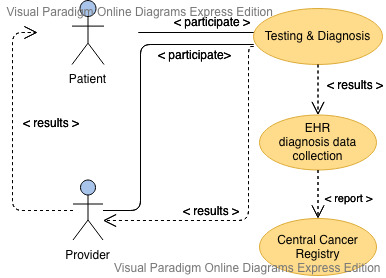 Activity Diagram <Illustrates the flow of events and information between the Actors.>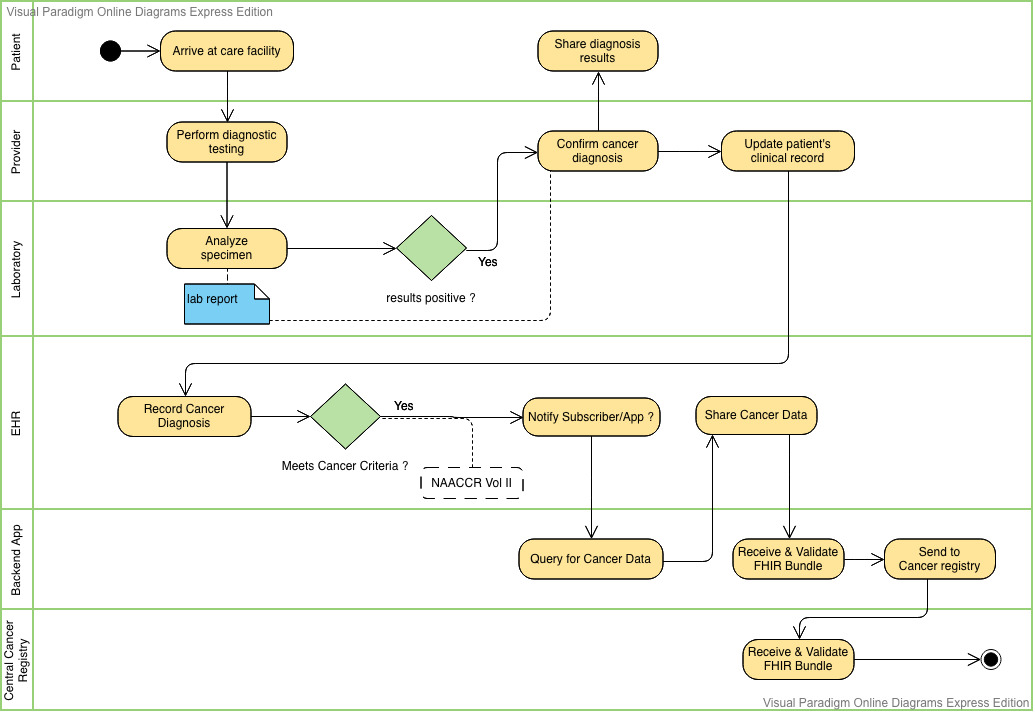 Sequence Diagram <Represents the interactions between objects in the sequential order that they occur in the User Story.>Data Requirements <Identify the data requirements for the use case based on the abstract model and the use case flows.>A link to the detailed data requirements spreadsheet will be provided.Cancer Data Elements: Note that these are pulled from NAACCR Version 18 Data Standards and Data Dictionary (Click the link for detailed information regarding each element).Policy Considerations <Capture policy considerations for the use case to be implemented in the real-world such as authorities, data use agreements, etc.>Non-Technical Considerations <Capture non-technical considerations for the use case to be implemented in the real-world such as performance, SLAs etc.>Should we only use diagnosis codes, or expand to include others such as procedures? Should we use specific histology/morphology codes, such as those used in pathology reports? Will we consider reporting guidelines, such as certain data content that should be reported under certain specific circumstances (e.g., based on cancer type, stage, treatment)?Do we care about complications, etc. related to the cancer? Need input from registries on this – currently this is not captured in the cancer reportAppendicesRelated Use Cases and LinksReferences to appropriate documentationTerms and definitionsElectronic Health Record (EHR): a real-time, patient-centered record that makes information available instantly and securely to authorized users. While an EHR contains the medical and treatment histories of patients, an EHR system is built to go beyond standard clinical data collected in a provider’s provision of care location and can be inclusive of a broader view of a patient’s care. EHRs are a vital part of health IT and can:Contain a patient’s medical history, diagnoses, medications, treatment plans, immunization dates, allergies, radiology images, and laboratory and test resultsAllow access to evidence-based tools that providers can use to make decisions about a patient’s careAutomate and streamline provider workflow(Adapted from - Source: https://www.healthit.gov/faq/what-electronic-health-record-ehr )AcronymsParking Lot Topics for Technical WorkgroupsWorkflows or Reference Architecture:Include querying data from big data platforms? What permissions are needed?Standardized EHR DefinitionWorkflows:Triggers: reason for visit/encounter, diagnosis, problem list, pathology reportReference Architecture: Keep track of submissions to registry so that an initial report isn’t resubmitted over and over?Step ActorRoleActivityInput(s)Output(s)1EHR System2EHR SystemNotifierNotify the Backend App that criteria have been metTrigger codeNotification message3Backend AppData ExtractorQuery the EHR for cancer dataNotification messageFHIR query4EHR SystemQuery ResponderReturn cancer dataFHIR queryFHIR bundle5Backend AppData ReceiverReceive and validate FHIR bundleFHIR bundleFHIR validated bundle6Backend AppData SenderSend validated FHIR bundle to Central Cancer RegistryFHIR validated bundleFHIR validated bundle7Central Cancer RegistryData ReceiverReceive and validate FHIR bundleFHIR bundleValidated FHIR bundleData Element NameDefinitionSample ValuesAvailability (Always, Maybe, Never)Source (Manual Entry, API, Transform, PH Investigation)DemographicsDemographicsDemographicsDemographicsDemographicsName--LastName--SuffixName—FirstName--MiddleName--MaidenName--AliasAddr Current--No & StreetAddr Current--SupplementlAddr Current--CityAddr Current--StateAddr Current—Postal CodeAddr Current--CountryTelephoneAddress at Diagnosis--No & StreetAddr at Dx--SupplementlAddr at Dx--CityAddr at Dx--StateAddr at Dx--Postal CodeAddr at Dx--CountrycountyAtDxGeocode2010SexDate of BirthSocial Security NumberMedicare Beneficiary IdentifierRace 1Race 2Race 3Race 4Race 5Spanish/Hispanic OriginBirthplace--StateBirthplace--CountryMarital Status at DXCensus Occ Code 2010 CDCCensus Ind Code 2010 CDCFacility Specific InformationFacility Specific InformationFacility Specific InformationFacility Specific InformationFacility Specific InformationPrimary Payer at DXMedical Record NumberReporting SourceReporting SourceReporting SourceReporting SourceReporting SourcePhysician--Managing (Code--Registry may use physicians’ medical license numbers or may create individual numbering systems.)Physician--Follow-UpPhysician 3Physician 4NPI--Physician--ManagingNPI--Physician--Follow-UpNPI--Physician 3NPI--Physician 4Reporting Facility (i.e., FIN number)(CoC code for the facility whose data are described in the record.)NPI--Reporting FacilityDate of First ContactDate of Last ContactCancer Diagnosis and StageCancer Diagnosis and StageCancer Diagnosis and StageCancer Diagnosis and StageCancer Diagnosis and StageDate of DiagnosisHistologic Type ICD-O-3Behavior Code ICD-O-3Clinical GradePathologic GradePost Treatment GradeDiagnostic ConfirmationPrimary SiteLateralitySchema IDAJCC IDTNM Edition NumberTNM Clin Staged ByTNM Clin Stage GroupTNM Clin TTNM Clin NTNM Clin MTNM Path Stage GroupTNM Path TTNM Path NTNM Path MSEER Summary Stage 2000SEER Summary Stage 2018MedicalMedicalMedicalMedicalMedicalSecondary Diagnoses 1-10Site Specific ItemsSite Specific ItemsSite Specific ItemsSite Specific ItemsSite Specific ItemsSite Specific Data Item (SSDI)TreatmentTreatmentTreatmentTreatmentTreatmentRX Hosp--Surg Prim SiteRX Summ--Surg Prim SiteRX Date SurgeryRX Date Mst Defn SrgPhase I Radiation Treatment ModalityRX Date RadiationRX Hosp--ChemoRX Summ--ChemoRX Date ChemoRX Text--ChemoRX Hosp--HormoneRX Summ--HormoneRX Date HormoneRX Text--HormoneRX Hosp--BRMRX Summ--BRMRX Date BRMRX Text—OtherRX Hosp—OtherRX Summ—OtherRX Date OtherRX Text--OtherFollow-upFollow-upFollow-upFollow-upFollow-upInstitution Referred To NPI--Inst Referred ToInstitution Referred FromNPI--Inst Referred FromTextTextTextTextTextText--Usual OccupationText--Usual IndustryText--DX Proc--PEText Place of DiagnosisText--DX Proc--PathRX Text--Radiation (Beam)RX Text--Radiation (Other)Text--StagingText--DX Proc--X-ray/ScanText--DX Proc--ScopesText--DX Proc--Lab Tests